П О М Ш У Ö М                                                     Р Е Ш Е Н И Е   «08» июня 2018 года                                                                        №  4-13/65 г. Печора, Республика Коми                                                                                                            О внесении изменений в решение Совета городского поселения  «Печора» от 25 декабря 2017 года № 4-10/48  «Об утверждении правил благоустройства территории муниципального образования городского поселения «Печора»Руководствуясь статьей 30 Устава муниципального образования городского поселения «Печора» Совет городского поселения «Печора» р е ш и л:1. Внести в решение Совета городского поселения «Печора» от 25 декабря 2017 года  № 4-10/48  «Об утверждении правил благоустройства территории муниципального образования городского поселения «Печора» следующие изменения:1.1. В приложении к Решению:1.1.1. Абзац 23 пункта 2.2. изложить в следующей редакции:«- отходы производства и потребления ( далее - отходы) – вещества или предметы, которые образованы в процессе производства, выполнения работ, оказания услуг или в процессе потребления, которые удаляются, предназначены для удаления или подлежат удалению;».1.1.2. Пункты 3.21., 3.22., 9.13 исключить.1.1.3. Пункт 4.11.  изложить в следующей редакции:«4.1. Вывоз снега производится на места размещения и устройства снежных «сухих» свалок.Места размещения и устройства снежных «сухих» свалок согласовываются с районными санэпидстанциями, с учетом конкретных местных условий. При этом должна быть исключена возможность отрицательного воздействия на окружающую среду.Места размещения и устройства снежных «сухих» свалок не должны размещаться в охранных зонах линий электропередач (ЛЭП), электроустановок и иных инженерных коммуникаций в соответствии с Правилами установления охранных зон и инженерных коммуникаций.».1.1.4. Пункт 9.8. изложить в следующей редакции:«9.8. Уборка площадок и вывоз твёрдых бытовых отходов производится регулярно, не допускается переполнение контейнеров, при временном хранении отходов должна быть исключена возможность загнивания и разложения.Срок накопления в контейнерах твердых бытовых отходов, образующихся вжилых, административных зданиях, объектах социальной сферы и индивидуальных жилых домах, в холодное время года (при температуре минус 5° C и ниже) разрешается в течение трех суток, в теплое время (при температуре свыше плюс 5° C) - не более одних суток (ежедневный вывоз).». 3. Контроль за выполнением настоящего решения возложить на постоянную комиссию Совета городского поселения «Печора» по бюджету, налогам, экономической политике и благоустройству (Г.К. Бусыгин).4. Настоящее решение вступает в силу со дня его официального опубликования.Глава городского поселения «Печора» -председатель Совета поселения    	                                                      А.И. Шабанов«ПЕЧОРА» КАР ОВМÖДЧÖМИНСА СÖВЕТ 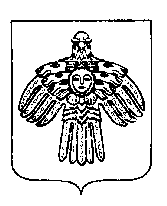  СОВЕТ ГОРОДСКОГО ПОСЕЛЕНИЯ «ПЕЧОРА»